KAYNAK TEZGAHI  GÜVENLİK 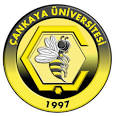 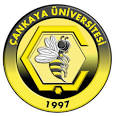 TALİMATIİmalatçının işletme talimatını dikkatlice okuyun.Arızalı kaynak tezgahını arıza giderilene kadar kullanmayınız.Takılma ya da kayma tehlikesine karşı saha talaştan, yağlardan ve diğer nesnelerden temizlenmelidir.Yanmaz elbise kaynakçı kaskı ve eldiveni giyin.220 veya 380 Volt besleme kablosu izolasyonunun sağlam olduğundan emin olun.Kaynak tüpünün dolu iyi durumda ve bağlı olduğundan emin olun.Bakım ve tamir öncesinde mutlaka elektriği kapatınız.Boşta çalışma gerilimi 65 Volt’tan yüksek kaynak makinalarında kaynak kablo ve penselerinin izolasyonlu olmasına, çıplak olarak pense ve topraklamaya dokunulmamasına dikkat edin.Güvenlik önlemleri ile ilgili yerleri belli aralıklarla kontrol edin.Bütün güvenlik ekipmanlarının iyi konumda ve güvenli olduğundan emin olun.Ağır parçaların birleştirme kaynaklarında yardımcı personel ve/veya uygun makina ve aparatları kullanın.Çoklu çalışma ortamında kaynak ışınlarına karşı kaynağı çalıştırmadan önce sesli olarak “Gözlerinizi koruyunuz” ikazı yapınKaynak çalışırken asla bırakıp gitmeyin.Makine üzerinde yer alan uyarı ve ikaz işaretlerine uyun.Herhangi bir arıza olduğunda derhal yetkililere bildirin.Makineyi kapattıktan sonra, çalışma sahasının güvenliği için temizleyin ve etrafı toparlayın.                              ÇANKAYA ÜNİVERSİTESİ